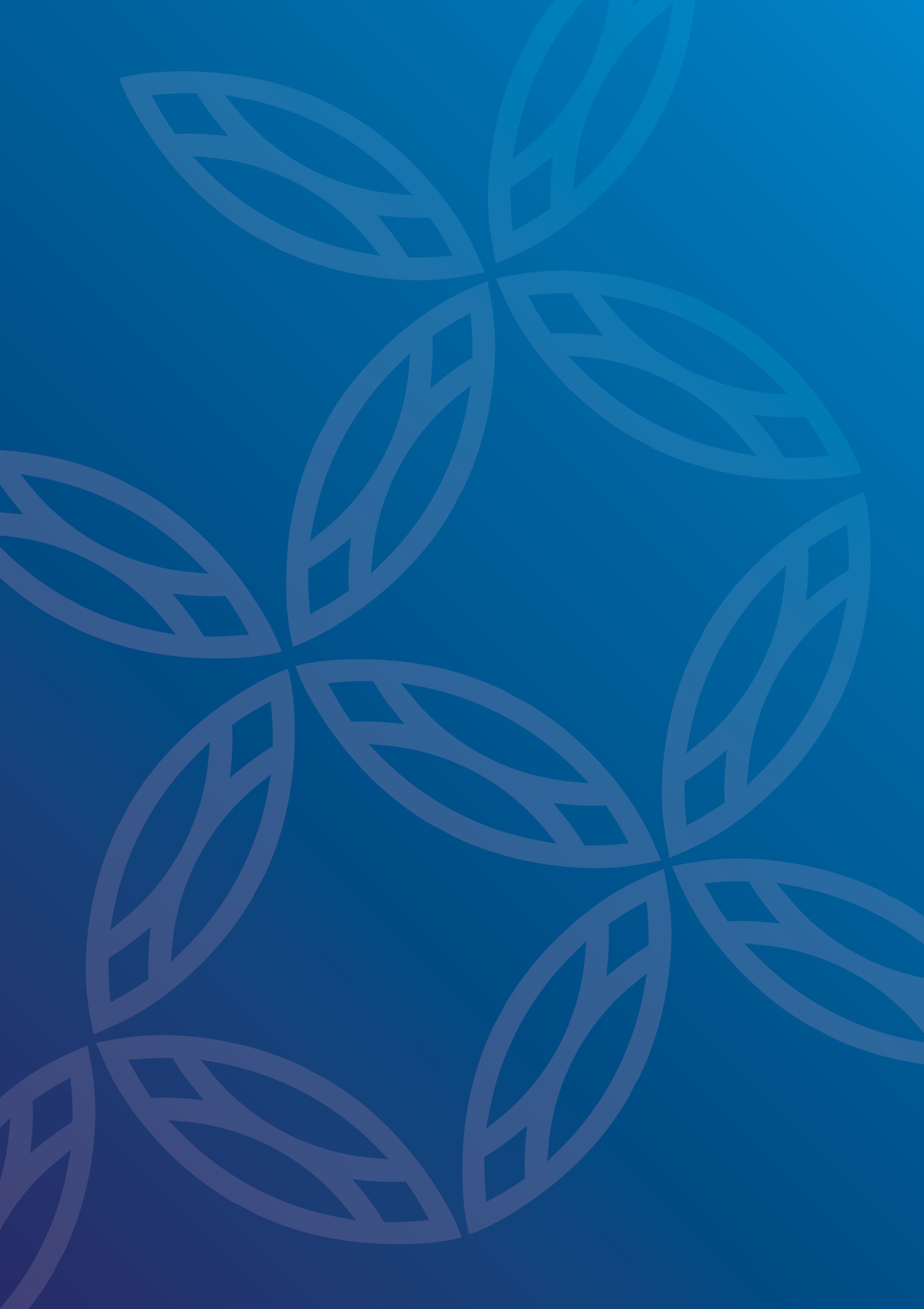 Policy partner’s feedback templateThis document is designed to be completed at or near the end of research projects contracted under MSD’s Children and Families Research Fund (the Fund). Its purpose is to provide MSD with feedback about the research teams contracted to undertake policy-relevant research projects using data from the Growing Up in NZ longitudinal study. We are interested in your experience of working with the research team. This feedback may be used to improve our processes for encouraging effective researcher-policy engagement and collaboration, both as part of the Fund and more widely.Please complete the sections provided and send this form directly to researchfund@msd.govt.nz. Do not send this form to members of the research team for this project or to the Growing Up in NZ study team. Your feedback is confidential and will be used internally by MSD only for the purposes outlined above.Policy partner name: Role: Organisation: Contact email address: Date feedback completed: Development of project topicEngagement during research projectResponsivenessPolicy impactOrganisational supportFuture partnershipsComments